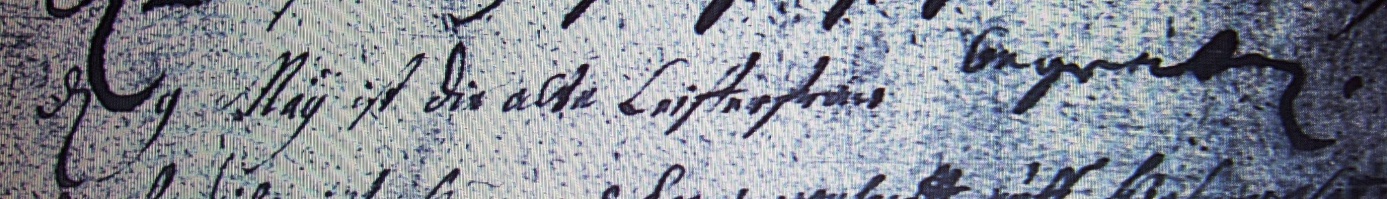 Kirchenbuch Heeren 1721; ARCHION-Bild 2 in „Beerdigungen 1717 - 1819“Abschrift:„d 9 Maii ist die alte Leiferfrau begraben“.